TYDZIEŃ 30.03-03.04.2020 KLASA 1BGTEMAT: Co i jak można uzyskać z ropy naftowej?Przepisz definicję do zeszytu:1.DESTYLACJA: jest metodą rozdzielania mieszanin , w których składniki różnią się temperaturą wrzenia.2.Destylacja ropy naftowej. Obejrzyj film  https://www.youtube.com/watch?v=hQhUC9bH7C8 3.Zapisz produkty destylacji ropy naftowej na podstawie filmu……….                ………….           ……………….         ………………       ………………..4.Podaj zastosowania poszczególnych frakcji opierając się na poniższym schemacie 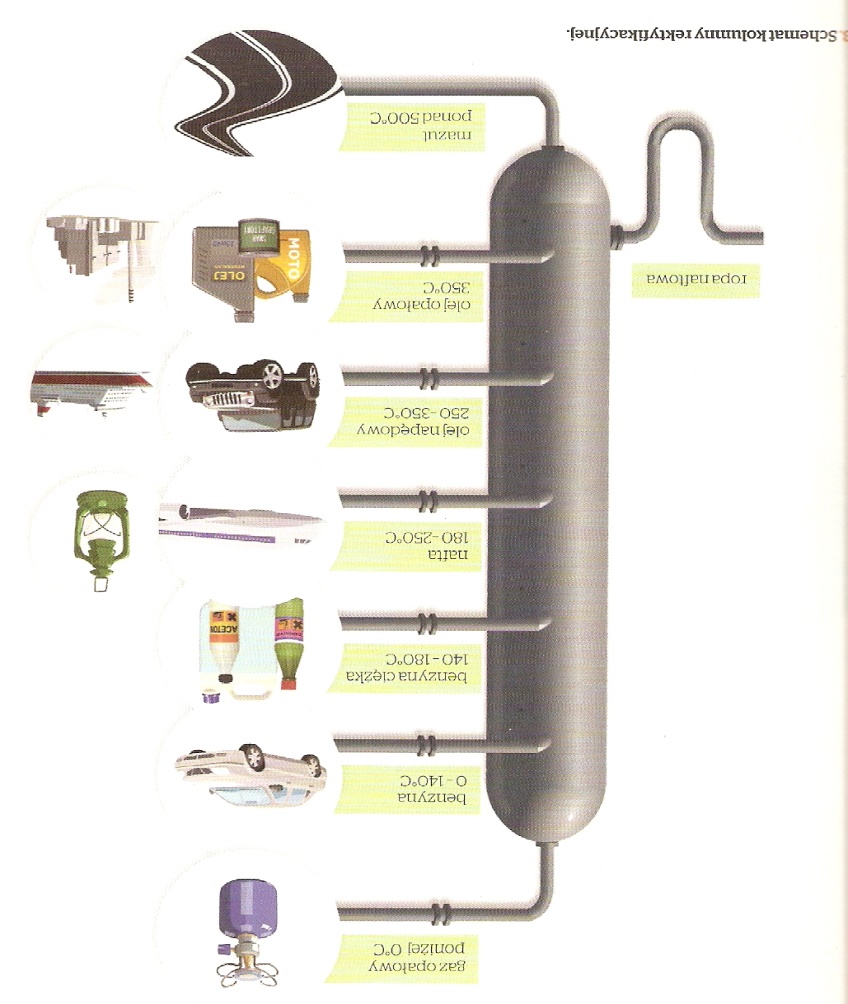 Przykład        -gaz opałowy:  stosowany do napełniania butli gazowych                       -benzyna: ………………………………………………….. itd.Proszę zadania przesyłać na maila: justi875@wp.pl